33Vår saksbehandler: Knut MaarudE-post: knut.maarud@udir.noVår dato:20.06.2016Vår referanse:2016/179Deres dato:Deres referanse: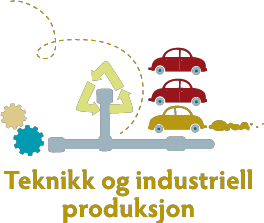 Referat – møte 3-2016Faglig råd for teknikk og industriell produksjon.Sted:	Utdanningsdirektoratet, møterom 3Tid:	Mandag 6. juni 2016 kl. 10.00 – 15.00Sak 17-16 Godkjenning av innkallingVedlagt fulgte innkalling til møte mandag 6. juni 2016 kl. 10.00 – 16.00.Vedtak:Faglig råd for teknikk og industriell produksjon godkjenner innkallingen til møte mandag 6. juni 2016Sak 18-16 Referat fra møte 2.Vedlagt fulgte utkast til referat fra møte i Faglig råd for teknikk og industriell produksjon torsdag 6-7. april 2016.Vedtak: Faglig råd for teknikk og industriell produksjon godkjenner referatet fra torsdag 6-7. april 2016. Sak 19-16 Utviklingsredegjørelsen – videre oppfølging Framdrift for direktoratets behandling av utviklingsredegjørelsene:8.september	Forum for fylkesutdanningssjefer FFU 14 september (flyttet fra 9.september) SRY 30.september	Leveranse til KDFra 1.oktober	Saksbehandling i KD. Saken sendes deretter på offentlig høring31.5.2017	Leveranse: varig systemRelevante personer fra Utdanningsdirektoratet (Mari og Maiken) møtte for å avklare forventninger/uklarheter når det gjelder forslag som er merket i blå kategori (fra side 29 i redegjørelsen).Arbeidsutvalget hadde i forkant av rådsmøtet diskutert utdanningstilbudet innen snekkerfagene med Faglig råd for design og håndverk, og Faglig råd for bygg- og anleggsteknikk. Flere i rådet viste til annonsert møte 2-3. juni. Dette var oppfattet som et dialogmøte mellom rådene og direktoratet, basert på direktoratets vurderinger av utviklingsredegjørelsene og rapportene fra de yrkesfaglige utvalgene.Vedtak: Faglig råd for teknikk og industriell produksjon ber om at kommentarer til utviklingsredegjørelsen gitt i møtet tas hensyn til.Faglig råd for teknikk og industriell produksjon ber om at rådet får kommentere forslag som angår fagene i TIP før oversendelse til KD.Sak 20-16 Forslag om forslag med ny opplæringsmodell i kran- og løfteoperasjonsfagetNB: Se også sak 29 vedr forslag om eget utdanningsprogram i transport. Bakgrunnen for saken er en henvendelse fra Rogaland fylkeskommune og bransjen om behov for sertifikat klasse C for kranførere. I følge læreplanen må alle lærlinger i kranfaget kunne betjene mobilkran. For å kunne kjøre krana til og fra arbeidsplassen kreves utvidet sertifikat, som ikke inngår i dagens opplæring. Det ble stilt spørsmål om sertifikatet skal være en del av fagbrevet. Med utgangspunkt i dette, foreslås det forsøk hvor faget flyttes fra Vg2 industriteknologi til Vg2 transport.Vedtak: Faglig råd for teknikk og industriell produksjon mener sertifikatopplæring klasse C vil være avgjørende for kranfagets relevans for arbeidslivet og framtidig inntak av lærlinger. Det faglige rådet foreslår at det iverksettes forsøk med følgende opplæringsmodell i faget: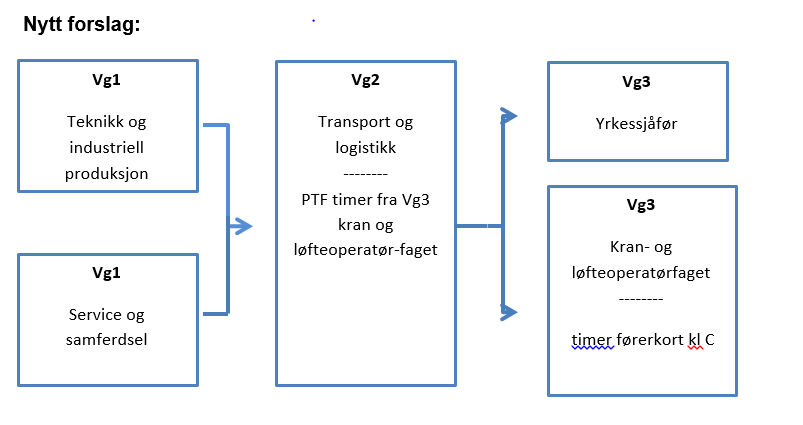 Forslaget gir lærlinger i kran- og løfteoperasjonsfaget opplæring fram til sertifikat klasse C. Det faglige rådet er kjent med at Rogaland fylkeskommune ønsker å starte forsøk med den foreslåtte opplæringsmodellen. Rådet anbefaler derfor at fylkeskommunen ber om å få igangsette et forsøk og gjennomføre opplæring i samsvar med forsøket. Sekretariatet sjekker med Rogaland fylkeskommune om søknadens status.Rådet er også kjent med at faglig råd for service og samferdsel har foreslått et eget vg1 transportfag (se sak 29). Rådet ønsker å delta i en diskusjon om kran- og løfteoperasjonsfaget bør inngå i et slikt tilbud.Sak 21-16 KompetansesentreI forbindelse med gjennomgangen av tilbudsstrukturen og arbeidet med utviklingsredegjørelsene har det vært avholdt møter mellom de faglige rådene Teknikk og Industriell produksjon (TIP) og Bygg- og anleggsteknikk (BA )om plassering av ISO-fagene i tilbudsstrukturen. ISO-fagene består av tre fag, Industrimaler, Isolatør og Stillasbygger. På møtene har representanter fra TIP og BA deltatt i tillegg til representanter fra bransjene. Representanter fra rådet besøkte Handswerkskammer Dortmund Bildungszentrum Hansemann i Tyskland 26.april 2016 for å ta del i deres erfaringer med kompetansesentre. Se vedlagt rapport. AU har hatt møte med BA om ISO-fagene, men har ikke konkludert. Bransjeforeningen inviterte TIP til studietur, jf vedlagt rapport. Stikkord fra presentasjonen/diskusjonen:Deltakere på Bildungszentrum Hansemann må ha lærekontrakt for å starte på kompetansesentret. Sentret finansieres via fondsordning, gaver mv. 500 uteksamineres hvert år, 300 elever. Dette var ett av to kompetansesentre i stillasfaget.Det er en annen utdanningsstruktur i Tyskland. De velger fag 14 år gamle. Bør vi foreslå forsøk med stillasopplæring gjennom opplæringskontoret, sende lærlinger til Tyskland? Bildungssentrum tilbyr også master-kursKompetansesentre er for særløpene, små fag. Vi må holde på 2+2 modellen. Teorien må ikke skilles utVedtak: Faglig råd for teknikk og industriell produksjon tar saken til orientering. Saken tas opp på nytt etter fylkesbesøket.Sak 22-16 Forslag til læreplan vg3 bilfaget, lette kjøretøyAndreutkastet til læreplanen i Vg3 bilfaget, lette kjøretøy fra læreplangruppa følger vedlagt. Direktoratet har sett på det, og nå er læreplanen nesten slik den vil bli, med endringer i rødt. Direktoratet har lagt inn merknader med spørsmål til læreplangruppaVedtak: Faglig råd for teknikk og industriell produksjon anbefaler at læreplanen sendes på høring så snart som mulig.Dersom det er mulig bør læreplanen iverksettes før 1. august 2016. Kortere høringsfrist (6 uker) bør vurderes.Sak 23-16 Snekkerfagene – plassering i tilbudsstrukturenDet er behov for å diskutere plasseringen av snekkerfagene i tilbudsstrukturen. Både FRDH, FRBA og FRTIP er berørt av problemstillingen. Direktoratet ønsker en dialog med rådene om saken. Tone Belsby refererte fra møte med BA og DH  i forkant av rådsmøtet. Det er kommet forslag om å legge ned vg2 industriell møbelproduksjon og etablere et nytt felles snekkerfag. BA ønsker et nytt vg3. Et eget vg1 er lite aktuelt siden det vanskelig vil kunne tilbys i alle fylker. Et felles vg2 kan være et kompromiss. Spørsmål om innføring av fordypninger i læreplanene kan få betydning for løsning som velges. TIP ønsker å legge ned vg2 møbelproduksjon, som overføres til vg2 industriteknologi.UDIR vil komme med en anbefaling på bakgrunn av diskusjonen i møtet.Vedtak: Faglig råd for teknikk og industriell produksjon tar saken til orientering.Sak 24-16 Forslag til medlemmer i læreplangruppe for Vg3 grafisk produksjonsteknikerfagUtdanningsdirektoratet ber Faglig råd for teknikk og industriell produksjon om forslag til medlemmer i læreplangruppe. De skal utvikle forslag til læreplan i Vg3 grafisk produksjonsteknikerfag. Se vedlegg.I samråd med Rolf Wesenberg fra Opplæringskontoret foreslår Ellen Møller Trond Brekke mangeårig kontaktlærer på VG2 Indusstriteknikk på Etterstad som lærerrepresentant. Vedtak: Faglig råd for teknikk og industriell produksjon foreslår følgende medlemmer i læreplangruppe for Vg3 grafisk produksjonsteknikerfag:Trond Brekke (staten)Ola Brage Hanssen og Lene Rognstad  (arb taker)Rolf Wesenberg (leder) og Knut Strøm (arb giver).Sak 25-16 Klagenemnd – bilfagetDet er behov for en representant fra arbeidsgiversiden til klagenemnda i bilfaget lette kjøretøy. Gunnar Bjørntvedt har gått ut av nemnda, så en må inn etter han, pluss en vara (har ikke per i dag). Det har kommet inn en klage i faget, så derfor haster det med å få en på plass.Marit Heimdal foreslår Ulf Steinar Ebbell, sekretær i bilbransjeforbundets lokalforening i Glåmdalen. Han har tlf nr 915 75 600, og epost ebbell@online.no. Som vara foreslås leder av LP-gruppe bilfaget, lette kjøretøy, Nermin Mujic nermin.mujic@moller.no.Vedtak: Faglig råd for teknikk og industriell produksjon foreslår Ulf Steinar Ebbell som medlem og Nermin Mujic som varemedlem fra arbeidsgiversiden til klagenemnda i bilfaget lette kjøretøy.Sak 26-16 Kryssløp vg2 arbeidsmaskiner til vg3 bilfaget, tunge kjøretøy.Direktoratet viser til utviklingsredegjørelse del 2, og forslaget om kryssløp mellom Vg2 arbeidsmaskiner til Vg3 bilfaget, tunge kjøretøy. Rutiner og prosedyrer for endringer i tilbudsstrukturen i videregående opplæring, yrkesfaglige utdanningsprogrammer angir grunnlag for forslag om endringer i tilbudsstrukturen. I kapittel 2.2 står det: «En forutsetning for å kunne innføre et nytt kryssløp er at det er så mange felleskomponenter mellom læreplanene at elevene har de nødvendige forutsetningene for å følge opplæringen i det programområdet eller lærefaget han eller hun er inntatt.» Direktoratet ber om en faglig vurdering av de aktuelle læreplanene og gir oss en tilbakemelding innen fredag 8. juni. Vurderingen bør også ta inn over seg de ulike teknologiske nyvinningene som nevnes i utviklingsredegjørelsens del 1, og som dere mener har eller kan få betydning for faget. Behov for rekruttering fra vg2 arbeidsmaskiner er nødvendig av rekruttreringsårsaker.Vedtak: Faglig råd for teknikk og industriell produksjon ber Marit Heimdal oppsummere de faglige årsaker til forslaget om kryssløpOppsummeringen sendes direktoratet innen fredag 10. juni.Sak 27-16 Forslag om fagbrev for truck- og liftmekanikereUtdanningsdirektoratet har mottatt forslag fra Maskingrossisternes forening, Norsk organisasjon for sikkerhetskompetanse og Personløfterforeningen om opprettelse av et nytt lærefag i truck- og liftmekanikerfaget. Forslagsstillerne foreslår at faget skal legges til utdanningsprogram for teknikk og industriell produksjon og Vg2 arbeidsmaskiner. Det foreslåtte faget skal følge ordinær 2+2-modell. Se forslaget vedlagt sammen med forslagsstillernes forslag til læreplan. Direktoratet ber om at FRTIP behandler forslaget og gir Utdanningsdirektoratet en anbefaling. Vedtak: Faglig råd for teknikk og industriell produksjon ber forslagsstiller presentere saken i rådets møte 14.09.2016 i Bergen.Sak 28-16 Forslag om nytt utdanningsprogram innen søm og tekstilhåndverk – plassering av industritekstilfageneDirektoratet viser til rådets utviklingsredegjørelse, del 2, og forslaget om å legge ned Vg2 industritekstil og design og legge fagene til Vg2 industriteknologi. Faglig råd for design og håndverk har også et forslag som omfatter industritekstilfagene. FRDH foreslår at dagens design og håndverk deles i fem utdanningsprogram. Ett av disse fem skal etter rådets forslag hete søm og tekstilhåndverk og FRDH foreslår at dette utdanningsprogrammet også omfatter industritekstilfagene. Rådet skriver følgende i sin utviklingsredegjørelse: I dagens struktur ligger tekstilindustrifagene i utdanningsprogram for teknikk og industriell produksjon (TIP). Det nye utdanningsprogrammet i søm og tekstilhåndverk vil kunne gi en grunnopplæring innen tekstilfag som favner bredden av tekstilbransjen og gjøre det mer attraktivt for bedrifter å ta inn lærlinger. FRDH mener de tekstile fagene som ligger i TIP bør gå inn i det nye utdanningsprogrammet for søm og tekstilhåndverk. FRDH er kjent med at FRTIP vurderer sammenslåinger av fag og mulighet for å gjennomføre opplæringen i de nye fagene med fordypning i en fagretning. FRDH støtter at dette utredes som en mulighet. Det vil være viktig at fordypningene framgår av fag- eller svennebrevet.Hele tilbudsstrukturen for det nye utdanningsprogrammet som FRDH foreslår ser dere på side 15 i FRDHS utviklingsredegjørelse. Vi ber om at faglig råd for TIP vurderer de to forslagene (fra FRTIP og FRDH) opp mot hverandre og drøfter nærheten mellom tekstilfagene i de to utdanningsprogrammene. Frist for tilbakemelding er 10. juni.Tone Belsby har vært i presentasjon fra DH: Industrisøm har kryssløp fra DH og fra vg2 design og tekstil. Bedriftene ønsker ikke å fjerne fagene fra industrien. Dagens modell bør opprettholdes.Vedtak: Bedriftene ønsker ikke å fjerne fagene fra industrien ved å plassere fagene i et nytt utdanningsprogram innen søm og tekstilhåndverk. Faglig råd for teknikk og industriell produksjon anbefaler derfor at dagens utdanningsmodell opprettholdes.Rådet vil ta stilling til vg2-plasseringen senereSak 29-16 Forslag om nytt utdanningsprogram for transport og logistikk Utdanningsdirektoratet har mottatt utviklingsredegjørelsen fra faglig råd service og samferdsel. Rådet foreslår følgende endringer i strukturen for transportfagene:Primært foreslår rådet at det opprettes et eget utdanningsprogram for transport og logistikk. Alternativt foreslår de en vurdering av om fagene kan slås sammen med beslektede fagområder i dagens struktur (eks. anleggsmaskinfører) og danne eget utdanningsprogram eller at fagene plasseres i utdanningsprogrammet TIP. Rådet viser til at 67 prosent av elevene på Vg2 transport og logistikk i dag rekrutteres fra Vg1 TIP.Utviklingsredegjørelsen fra FRSS: https://fagligerad.files.wordpress.com/2015/12/frss.pdf Relevante sider er 21-24. Direktoratet ber rådet gi sin vurdering, særlig med henblikk på forslaget om å plassere vg2 transport og logistikk i utdanningsprogrammet for teknikk og industriell produksjon.Ellen Møller viste til økt søkning og antall lærekontrakter i transportfagene. Hun mente derfor at et eget vg1 vil være interessant. Vedtak: Faglig råd for teknikk og industriell produksjon vil be om et felles AU-møte med FRSS vedrørende framtidig organisering av transportopplæringen.Datoer: 24 eller 28. Mari innkaller.Sak 30-16 OrienteringssakerYrkesfaglærerløftetReisepolicy for UtdanningsdirektoratetRiksrevisjonens undersøkelse av styresmaktene sitt arbeid for å øke tallet på læreplasserNy forskrift om yrkesfaglig fordypningSRY- møte 1. juni 2016Yrkesfaglærerløftet (oppdragsbrev 07-16)SRYs rapport om Yrkesopplæringsnemndas rolle og ansvar – Prioritering av tiltak, status og veien videre.Karriereveiledningsutvalgets hovedrapport NOU 2016:7: lenke Riksrevisjonens rapport: lenke Vedtak: Faglig råd for teknikk og industriell produksjon tar sakene til orientering.Sak 31-16 Fylkesbesøk 2016 – møteplan høsten 2016Program for fylkesbesøkMøteplan høsten 2016Vedtak: Faglig råd for teknikk og industriell produksjon anbefaler program for fylkesbesøk og forslag til møteplan.Sak 32-16 EventueltIngen sakerTil stede:Liv ChristiansenFellesforbundetTone Kjersti BelsbyNorsk IndustriMarit HeimdalNorges bilbransjeforbundLevi DragerengenUtdanningsforbundetJan Frigge LindgrenFellesforbundetEllen MøllerSkolenes landsforbundHanna Kvamsås FagforbundetPer Chr. StubbanNHO SjøfartLiv SommerfeldtUtdanningsforbundetAnne Beth Gilje LølandNorsk olje og gassGunnar Amland (vara for Are Solli)SjømannsforbundetForfall:Guri Amundsen (vara kunne heller ikke møte)KSMarcus Nitschke (har ikke vara)EOAre Solli (vara Gunnar Amland møtte)EL og IT-forbundetNina Helland (vara kunne heller ikke møte)Industri energiAnita Østro (vara kunne heller ikke møte)Fra UtdanningsdirektoratetFra UtdanningsdirektoratetKnut MaarudAvdeling for fag- og yrkesopplæringMaiken Patricia Ek (fra 13.00)Avdeling for fag- og yrkesopplæringMari Ingebrigtsen (fra 13.00)Avdeling for fag- og yrkesopplæringGøril Saltermark Avdeling for vurderingDagsordenDagsordenSak 17-16Godkjenning av innkallingSak 18-16Referat fra møte 2Sak 19-16Utviklingsredegjørelsen – videre oppfølging (kl. 13.00)Sak 20-16Forslag om forsøk med ny opplæringsmodell i kran- og løfteoperasjonsfagetSak 21-16KompetansesentreSak 22-16Forslag til læreplan vg3 bilfaget, lette kjøretøySak 23-16Snekkerfagenes plassering i tilbudsstrukturenSak 24-16Forslag til medlemmer i læreplangruppe for Vg3 grafisk produksjonsteknikerfag Sak 25-16Klagenemnd – bilfagetSak 26-16Kryssløp Vg2 arbeidsmaskiner til Vg3 bilfaget, tunge kjøretøySak 27-16Forslag om fagbrev for truck- og liftmekanikere Sak 28-16Forslag om nytt utdanningsprogram innen søm og tekstilhåndverk – plassering av industritekstilfagene Sak 29-16Forslag om nytt utdanningsprogram for transport og logistikkSak 30-16Orienteringssaker:YrkesfaglærerløftetReisepolicy for UtdanningsdirektoratetRiksrevisjonens undersøkelse av styresmaktene sitt arbeid for å øke tallet på læreplasserNy forskrift om yrkesfaglig fordypningSak 31-16Fylkesbesøk 2016 – møteplan høsten 2016Sak 32-16EventueltOnsdag 14.09.2016Ankomst Bergen ca. kl. 16.00Scandic hotell ØrnenOnsdag 14.09.2016Rådsmøte fra kl.17.00 til kl.19.00 Middag på hotellet kl. 20.00Torsdag 15.09.2016Besøke: FylkeskommunenAksjon lærebedrift??Opplæringskontor, invitere stillas.Byvandring(Fylkeskommunen har ansvar for hele dagen)Fredag 16.09.2016Bedriftsbesøk:Buss fra hotellet ½ 9 (ta med bagasjen)Skolebesøk. Åsana vg. 09.00-10.30Rolls Royce Lunsj 11.00. Omvisning 12.00-14.00Janus 14.30-16.00Fredag 16.09.2016Flyavgang etter kl. 18.00 (alle har med bagasjen i bussen)ArbeidsutvalgsmøterKl. 09.00-15.00ArbeidsutvalgsmøterKl. 09.00-15.00RådsmøterKl. 10.00-16.00SRY-møter(Fellesmøter for ledere i faglige råd og SRY)Fylkesbesøk 14-16. septemberOnsdag 14. september 201623. November Onsdag 12. oktober 2016 (fellesmøte)Onsdag 2. november 2016Torsdag 1-2. desember 2016 (Euroskills)Onsdag 7. desember 2016 (fellesmøte)3. oktober:HøstferieHøstferieHøstferie